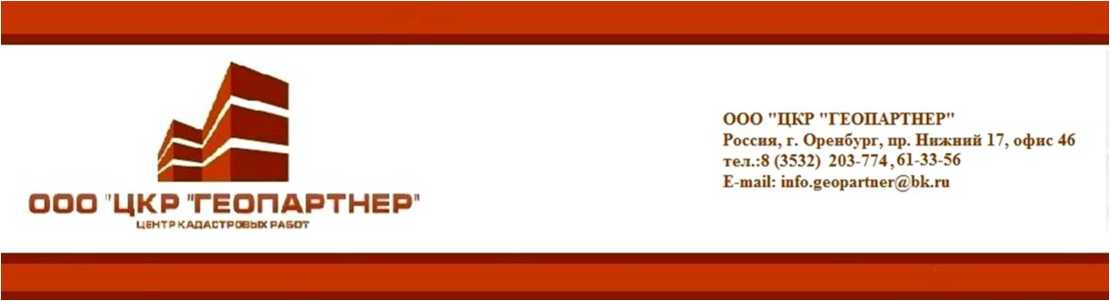 Приложение к РешениюСовета депутатов муниципального образования Раздольный сельсоветБеляевского районаОренбургской области от __. ___. 	г. №___.ГЕНЕРАЛЬНЫЙ ПЛАНМУНИЦИПАЛЬНОГО ОБРАЗОВАНИЯ
РАЗДОЛЬНЫЙ СЕЛЬСОВЕТБеляевского района
Оренбургской области
56-06.1-22Проектная документация
МАТЕРИАЛЫ ПО ОБОСНОВАНИЮЗаказчик: Администрация МО Раздольный сельсоветБеляевского района Оренбургской областиРазработчик: ООО «ЦКР «ГЕОПАРТНЕР»УТВЕРЖДЕНО:Глава МО Раздольный сельсовет 	 К.К. Нурмухамбетов«	» 	2022 г.П.С. Самойлов«	»	2022 г.СОСТАВ ГЕНЕРАЛЬНОГО ПЛАНАСодержание 2 тома (часть А)Содержание 2 тома (часть А) 	2СВЕДЕНИЯ О ПЛАНАХ И ПРОГРАММАХ КОМПЛЕКСНОГО СОЦИАЛЬНОЭКОНОМИЧЕСКОГО РАЗВИТИЯ МУНИЦИПАЛЬНОГО ОБРАЗОВАНИЯ 	4ОБОСНОВАНИЕ ВАРИАНТОВ РАЗМЕЩЕНИЯ ОБЪЕКТОВ МЕСТНОГО ЗНАЧЕНИЯ МУНИЦИПАЛЬНОГО ОБРАЗОВАНИЯ 	9Границы МО 	9Функциональные зоны 	9Объекты местного значения 	 20ОЦЕНКА ВОЗМОЖНОГО ВЛИЯНИЯ ОБЪЕКТОВ МЕСТНОГО ЗНАЧЕНИЯ МУНИЦИПАЛЬНОГО ОБРАЗОВАНИЯ 	22СВЕДЕНИЯ ОБ ОБЪЕКТАХ ФЕДЕРАЛЬНОГО И РЕГИОНАЛЬНОГО ЗНАЧЕНИЯ 	23СВЕДЕНИЯ ОБ ОБЪЕКТАХ МЕСТНОГО ЗНАЧЕНИЯ МУНИЦИПАЛЬНОГО РАЙОНА 	24ПЕРЕЧЕНЬ И ХАРАКТЕРИСТИКА ОСНОВНЫХ ФАКТОРОВ РИСКАВОЗНИКНОВЕНИЯ ЧРЕЗВЫЧАЙНЫХ СИТУАЦИЙ ПРИРОДНОГО И ТЕХНОГЕННОГО ХАРАКТЕРА 	25ПЕРЕЧЕНЬ ЗЕМЕЛЬНЫХ УЧАСТКОВ	292 ТОМ. Часть Б (графические материалы)1) СВЕДЕНИЯ О ПЛАНАХ И ПРОГРАММАХ КОМПЛЕКСНОГО СОЦИАЛЬНО-ЭКОНОМИЧЕСКОГО РАЗВИТИЯ МУНИЦИПАЛЬНОГО ОБРАЗОВАНИЯМуниципальное образование Раздольный сельсовет находится в Беляевском районе Оренбургской области, Приволжского федерального округа Российской Федерации. В состав муниципального образования Раздольный сельсовет входят три населённых пункта: с. Междуречье, пос. Хлеборобное, п. Воздвиженка. Село Междуречье является административным центром Раздольного сельсовета.В настоящее время численность населения сельсовета составляет 617 человек. Площадь МО Раздольный сельсовет составляет 34945 га, площадь населенных пунктов - 120 га.В МО Раздольный сельсовет действуют следующие планы и программы социально-экономического развития:Перечень приоритетных национальных проектов:"Доступное и комфортное жилье - гражданам России";“Здоровье”;“Образование”;“Развитие АПК (в рамках госпрограммы)”.Перечень областных целевых программ:Программа «Энергосбережение и повышение энергоэффективности в Оренбургской области на 2010-2015 годы»;Программа «Совершенствование организации питания учащихся в общеобразовательных учреждениях Оренбургской области на 2011-2013 годы»;Программа «Реализация государственной молодежной политики в Оренбургской области «Молодежь Оренбуржья» на 2011-2015 годы;Программа «Стимулирование развития жилищного строительства в Оренбургской области в 2011-2015 годах»;Программа «Развитие сети автомобильных дорог Оренбургской области на 2010-2015 годы»;Программа «Обеспечение подъезда к населенным пунктам Оренбургской области по автомобильным дорогам с твердым покрытием на 2010-2020 годы»;Программа «Дети Оренбуржья на 2011-2013годы»;Программа «Обеспечение жильем молодых семей в Оренбургской области на 2011 - 2015 годы»;Подпрограмма «Развитие системы градорегулирования в Оренбургской области на 2011 - 2015 годы»;Программа «Охрана, защита и воспроизводство лесов Оренбургской области на 2011 - 2013 годы»;Программа «Обеспечение правопорядка на территории Оренбургской области на 2011 - 2014 годы»;Программа «Защитник Отечества на 2011 - 2014 годы»;Программа «Предупреждение распространения заболевания, вызываемого вирусом иммунодефицита человека (ВИЧ-инфекция) на 2011 - 2014 годы»;Программа «Комплексные меры по совершенствованию системы физической культуры, спорта и туризма в Оренбургской области на 2011 - 2015 годы»;Программа «Патриотическое воспитание граждан Оренбургской области на 2011 - 2015 годы»;Программа «Реабилитация инвалидов в Оренбургской области на 2011 - 2015 годы»;Программа «Модернизация машиностроительного комплекса Оренбургской области на 2011 - 2015 годы»;Программа «Развитие туризма в Оренбургской области на 2011 - 2016 годы»;Программа «Социальное развитие села до 2013 года»;Программа «Комплексные меры по организации сбора, утилизации и уничтожения биологических отходов на территории Оренбургской области на 2012-2016 годы»;Программа «Модернизация здравоохранения Оренбургской области на 2011-2012 годы»;Программа «Сохранение и восстановление плодородия почв земель сельскохозяйственного назначения и агроландшафтов Оренбургской области на 2011-2013 годы»;Программа «Строительство обходов городов и населенных пунктов Оренбургской области на 2012-2020 годы»;Программа «Социальная поддержка семей с детьми-инвалидами «Мы вместе»;Программа «Педагогические кадры Оренбуржья на 2009-2015 годы»;Программа «Диссеминация инновационного опыта в системе образования Оренбургской области на 2010-2015 годы»;Программа «Развитие торговли в Оренбургской области на 2012-2014 годы»;Программа «Повышение эффективности бюджетных расходов Оренбургской области на 2011-2013 годы»;Программа «Организация отдыха и оздоровления детей Оренбургской области на 2011-2014 годы»;Программа «Развитие мясного скотоводства Оренбургской области на 2009-2012 годы»;Программа «Повышение безопасности дорожного движения в Оренбургской области в 2009-2012 годах»;Программа «Улучшение условий и охраны труда в Оренбургской области на 2009-2012 годы;Программа «Старшее поколение на 2011-2013 годы»;Программа «Комплексные меры противодействия злоупотреблению наркотиками и их незаконному обороту в Оренбургской области на 20102012 годы»;Программа «Профилактика раннего семейного неблагополучия «СемьЯ» на 2010-2012 годы»;Подпрограмма «Развитие материальной базы строительного комплекса Оренбургской области в 2011-2015 годах»;Подпрограмма «Комплексное освоение и развитие территорий в целях жилищного строительства в 2011-2015 годах»;Подпрограмма «Переселение граждан Оренбургской области из многоквартирных жилых домов, признанных аварийными, в 2011-2015 годах»;Подпрограмма «Развитие ипотечного жилищного кредитования в Оренбургской области в 2011-2015 годах»;Программа «Сохранение и регулирование численности объектов животного мира на 2008-2012 годы»;Программа «Развитие легкой промышленности Оренбургской области на 2010-2012 годы»;Программа «Модернизация телекоммуникационной инфраструктуры в Оренбургской области на 2012-2016 годы»;Программа «Воспроизводство минерально-сырьевой базы общераспространенных полезных ископаемых Оренбургской области на 2010-2012 годы»;Программа «Развитие сельского хозяйства и регулирование рынков сельскохозяйственной продукции, сырья и продовольствия Оренбургской области» на 2008-2012 годы»;Программа «Протяни руку помощи!» на 2010-2012 годы.Перечень районных целевых программ:1. «Об утверждении долгосрочной целевой программы «Пожарная безопасность Беляевского района на 2012-2014 годы»»; 2. «Социальная поддержка населения Беляевского района» на 2012-2014 годы»;«Об утверждении районной целевой программы "Доступная среда» на 2013-2015годы";«Дети Беляевского района» на 2012-2014 годы»;«Беляевская молодежь» на 2011-2015 годы»;"Обеспечение жильем молодых семей в Беляевском районе на 2011 - 2015 годы»;«Укрепление материально-технической базы учреждений культуры Беляевского района на 2012	-2015 годы»;«Повышение эффективности энергопотребления и энергосбережения в Беляевском	районе	на	2010-2015	годы»;«Развитие пассажирского автомобильного транспорта общего пользования на территории Беляевского района в 2012-2016 годы»;«Об утверждении районной адресной инвестиционной программы на 2012-2014	годы»;«Развитие системы градорегулирования на территории муниципального образования Беляевский район на 2012-2015 годы»;«Повышение безопасности дорожного движения в Беляевском районе на 2013-2016 годы».«Комплексная целевая программа обеспечение правопорядка борьбы с преступностью на территории Беляевского района на 2010-2014 годы». Решение совета депутатов №223-П от 07.04.2010г.;«Отходы» по Беляевскому району на 2011-2016 годы». Решение совета депутатов №328-П от 05.05.2010г.;«Обеспечение населения Беляевского района питьевой водой на 20112016 годы». Решение совета депутатов №329-П от 05.05.2010г.;«Оздоровление экологической обстановки в Беляевском районе на 20112015 годы». Решение совета депутатов №426-П от 07.06.2010г.;«Повышение эффективности энергопотребления и энергосбережения в Беляевском районе на 2010-2015 годы». Решение совета депутатов №21-П от 27.07.2010г.;«Обеспечение жильем молодых семей в Беляевском районе на 2011-2015 годы». Решение совета депутатов №796-П от 11.10.2010г.;«Защитник отечества на 2011-2014 годы». Решение совета депутатов №805-П от 12.10.2010г.;«Реабилитация инвалидов в Беляевском районе» на 2011-2015 годы. Решение совета депутатов №839-П от 25.10.2010г.;реализации государственной молодежной политики «Беляевская молодежь» на 2011-2015 годы. Решение совета депутатов №887-П от 10.11.2010г.;«Развитие пассажирского автомобильного транспорта общего пользования на территории Беляевского района в 2012-2016 годах». Решение совета депутатов № 1074-П от 24.12.2010г.;«Совершенствование организации питания учащихся в общеобразовательных учреждениях Беляевского района на 2011-2013 годы». Решение совета депутатов №1100-П от 31.12.2010г.;Муниципальная программа по организации школьных питомников в образовательных учреждениях Беляевского района на 2011-2015 годы. Решение совета депутатов №417-П от 28.04.2011г.;«Патриотическое воспитание граждан Беляевского района на 2011-2015 годы». Решение совета депутатов №473-П от 16.05.2011г.;«Предупреждение распространения заболевания, вызываемого вирусом иммунодефицита человека (ВИЧ-инфекция) на 2011-2014 годы». Решение совета депутатов №667-П от 27.07.2011г.;«Развитие муниципальной службы в Беляевском районе на 2012-2013 годы». Решение совета депутатов №802-П от 26.08.2011г.;«Развитие муниципальной службы в администрации МО Беляевский район на 2012-2014 годы». Решение совета депутатов №886-П от 29.09.2011г.;«Социальное развитие села до 2016г.». Решение совета депутатов № 126 —п от 24.02. 2012г.;« Модернизация объектов коммунальной инфраструктуры Беляевского района « на 2012-2016г. Решение совета депутатов № 99-п от 15.02.2012г.;2) ОБОСНОВАНИЕ ВАРИАНТОВ РАЗМЕЩЕНИЯ ОБЪЕКТОВ МЕСТНОГО
ЗНАЧЕНИЯ МУНИЦИПАЛЬНОГО ОБРАЗОВАНИЯГраницы МОГрадостроительная документация прошлых лет в МО Раздольный сельсовет отсутствует. В виду отсутствия градостроительной документации прошлых лет, утверждённые границы населённых пунктов, входящих в состав МО, отсутствуют.Проектом предлагается установление границ населенных пунктов.Село МеждуречьеОписание: границы проходят в северной и восточной части по границам существующей застройки; в южной и юго-западной части граница совпадает с государственной границей РФ.Пос. ХлеборобноеОписание: границы проходят в северной части по руч. Кызылсай, в южной, восточной и западной частях - по границе существующей застройки.Функциональные зоныФункциональное зонирование территории, с сохранением исторически сложившегося назначения территорий.Назначение и параметры функциональных зонФункциональное зонирование муниципального образования Раздольный сельсовет представлено зонированием территорий в границах муниципального образования и в границах населённых пунктов.В границах муниципального образования территория зонирована по следующим видам:Зона сельскохозяйственного использования;Зона производственного использования;Зона специального назначения;Зона инженерной и транспортной инфраструктуры;Зона рекреационного назначения;В границах населённых пунктов определён следующий состав зон:Жилая зона;Общественно-деловая зона;Зона сельскохозяйственного использования;Зона производственного использования;Зона специального назначения;Зона инженерной и транспортной инфраструктуры;Зона рекреационного назначенияЖилая зонаЖилые зоны предусматриваются в целях создания для населения удобной, здоровой и безопасной среды проживания. Объекты и виды деятельности, несоответствующие требованиям СП 42.13330.2011 «Градостроительство. Планировка и застройка городских и сельских поселений», не допускается размещать в жилых зонах.В жилых зонах размещаются дома усадебные с приусадебными участками; отдельно стоящие, встроенные или пристроенные объекты социального и культурно-бытового обслуживания населения с учетом социальных нормативов обеспеченности (в т.ч. услуги первой необходимости в пределах пешеходной доступности не более 30 мин.); гаражи и автостоянки для легковых автомобилей; культовые объекты.Допускается размещать отдельные объекты общественно-делового и коммунального назначения с площадью участка, как правило, не более 0,5 га, а также мини-производства, не оказывающие вредного воздействия на окружающую среду за пределами установленных границ участков этих объектов (санитарно-защитная зона должна иметь размер не менее 25 м.)К жилым зонам относятся также территории садово-дачной застройки, расположенной в пределах границ населенного пункта.Для жителей многоквартирных жилых домов хозяйственные постройки для скота и птицы могут выделяться за пределами жилой зоны; при многоквартирных домах допускается устройство встроенных или отдельно стоящих коллективных подземных хранилищ сельскохозяйственных продуктов.В основе проектных решений по формированию жилой среды использовались следующие принципы:изыскание наиболее пригодных площадок для нового жилищного строительства на возвышенных местах с глубоким стоянием грунтовых вод, хорошо инсолируемых, расположенных выше по рельефу и течению рек по отношению к производственным объектам;увеличение темпов индивидуального жилищного строительства с учетом привлечения различных внебюджетных и негосударственных источников, в том числе привлечения средств граждан и за счёт участия в государственных и областных целевых программах;выход на показатель обеспеченности не менее 30 м кв. общей площади на человека.Такой подход позволит значительно улучшить жилую среду, оптимизировать затраты на создание полноценной социальной и инженерной инфраструктуры.Основные проектные предложения в решении жилищной проблемы и новая жилищная политика:освоение новых площадок под жилищное строительство;наращивание темпов строительства жилья за счет индивидуального строительства;обустройство жилых домов инженерной инфраструктурой;ликвидация ветхого, аварийного фонда;поддержка стремления граждан строить и жить в собственных жилых домах, путем предоставления льготных жилищных кредитов, решения проблем инженерного обеспечения, частично компенсируемого из средств бюджета, создания облегченной и контролируемой системы предоставления участков и их застройку.Основные параметры жилых зон:Тип застройки - усадебный.Площадь участка под индивидуальную застройку - 15 соток.Этажность - до 3 этажей.Плотность населения - 17 человек на 1 га (средний состав семьи 3,5 чел.).Расстояния между жилыми зданиями, жилыми и общественными, следует принимать на основе расчетов инсоляции и освещенности в соответствии с требованиями, приведенными в СП 52.13330, а также в соответствии с требованиями глав 15-16 «Требования пожарной безопасности при градостроительной деятельности» раздела II «Требования пожарной безопасности при проектировании, строительстве и эксплуатации поселений и городских округов» Технического регламента о требованиях пожарной безопасности (Федеральный закон от 22 июля 2008 г. № 123-ФЗ).Бытовые разрывы между длинными сторонами жилых зданий высотой 2-3 этажа следует принимать не менее 15 м; между длинными сторонами и торцами этих же зданий с окнами из жилых комнат - не менее 10 м.В районах усадебной и садово-дачной застройки расстояния от окон жилых помещений до стен дома и хозяйственных построек, расположенных на соседних участках, должны быть не менее 6 м, а расстояния до сарая для содержания скота и птицы - 10 м. Расстояние до границы участка должно быть от стены жилого дома 3 м., от хозяйственных построек - 1 м.Допускается блокировка жилых домов, а также хозяйственных построек на смежных приусадебных земельных участках по взаимному согласию домовладельцев с учетом противопожарных требований. Указанные нормы распространяются и на пристраиваемые к существующим жилым домам хозяйственные постройки.Размещаемые в пределах жилой зоны группы сараев должны содержать не более 30 блоков каждая. Сараи для скота и птицы следует предусматривать на расстоянии от окон жилых помещений дома не менее, м: одиночные или двойные - 10, до 8 блоков - 25, свыше 8 до 30 блоков - 50. Площадь застройки сблокированных сараев не должна превышать 800 кв.м. Расстояние от сараев для скота и птицы до шахтных колодцев должно быть не менее 20 м. Допускается пристройка хозяйственного сарая (в том числе для скота и птицы), гаража, бани, теплицы к усадебному дому с соблюдением требований санитарных и противопожарных норм.Предельные значения коэффициентов застройки и коэффициентов плотности застройки территории жилых зон принимается согласно правил землепользования и застройки.Общественно-деловая, рекреационная зоны. Развитие системы центров.Общественно-деловые зоны предназначены для размещения объектов здравоохранения, культуры, торговли, общественного питания, социального и коммунально-бытового назначения, предпринимательской деятельности, объектов профессионального образования, административных учреждений, культовых зданий, стоянок автотранспорта, объектов делового, финансового назначения, иных объектов, связанных с обеспечением жизнедеятельности граждан. В перечень объектов недвижимости, разрешенных к размещению в общественно-деловых зонах, могут включаться жилые дома, гостиницы, подземные гаражи.Общественно-деловые зоны формируются как центры деловой, финансовой и общественной активности в центральной части села, на территориях, прилегающих к главным улицам и объектам массового посещения.Общественно-деловые зоны запланированы в привязке к сложившимся центрам, с учётом размещения в них расчётного количества основных объектов соцкультбыта.Параметры застройки общественно-деловых зонПредельные значения коэффициентов застройки и коэффициентов плотности застройки территории общественно-деловых зон принимается согласно правил землепользования и застройки.Предельные значения параметров земельных участков и разрешенного строительства в общественно-деловых зонах устанавливаются посредством подготовки проектов планировки территории.Рекреационные зоны включают в себя парки, скверы, бульвары.В состав зон рекреационного назначения могут включаться зоны в границах территорий, занятых лесами, скверами, парками, садами, прудами, озерами, водохранилищами, пляжами, также в границах иных территорий, используемых и предназначенных для отдыха, туризма, занятий физической культурой и спортом.На территории рекреационных зон не допускаются строительство новых и расширение действующих промышленных, коммунально-складских и других объектов, непосредственно не связанных с эксплуатацией объектов рекреационного, оздоровительного и природоохранного назначения.Необходимо предусматривать, как правило, непрерывную систему озелененных территорий общего пользования и других открытых пространств в увязке с природным каркасом.При размещении скверов и садов следует максимально сохранять участки с существующими насаждениями и водоемами.Озелененные территории общего пользования должны быть благоустроены и оборудованы малыми архитектурными формами: фонтанами и бассейнами, лестницами, пандусами, подпорными стенками, беседками, светильниками и др.За границами населенных пунктов к зонам рекреационного назначения относятся земли, предназначенные и используемые для организации отдыха, туризма, физкультурно-оздоровительной и спортивной деятельности граждан, в том числе: пригородные зеленые зоны, леса (при наличии памятников, природных и лечебных ресурсов, курортных зон), городские леса и парки, охраняемые природные ландшафты, этнографические и усадебные парки, памятники садово-паркового искусства, охраняемые береговые линии, охраняемые речные системы, биологические станции, микрозаповедники и другие объекты.В состав зон рекреационного назначения входят земельные участки, на которых находятся дома отдыха, пансионаты, кемпинги, объекты физической культуры и спорта, туристические базы, стационарные и палаточные туристско-оздоровительные лагеря, дома рыболова и охотника, детские туристические станции, туристские парки, лесопарки, учебно-туристические тропы, трассы, детские и спортивные лагеря, другие аналогичные объекты.На землях рекреационного назначения запрещается деятельность, не соответствующая их целевому назначению.На озелененных территориях городских округов и поселений запрещается хозяйственная деятельность, отрицательно влияющая на выполнение ими экологических, санитарно-гигиенических и рекреационных функций. Все городские леса относятся к первой группе лесов и используются в соответствии с требованиями Лесного кодекса и настоящих нормативов.Основные параметры рекреационной зоны:Площадь территории садов и скверов не менее, га:садов жилых районов 	 3скверов 	 0,5Производственная зона. Зоны транспортной и инженерной инфраструктур.В состав производственных зон, зон инженерной и транспортной инфраструктур могут включаться:коммунальные зоны - зоны размещения коммунальных и складских объектов, объектов жилищно-коммунального хозяйства, объектов транспорта, объектов оптовой торговли;производственные зоны - зоны размещения производственных объектов с различными нормативами воздействия на окружающую среду, как правило, требующие устройства санитарно-защитных зон шириной более 50 м, а также железнодорожных подъездных путей;иные виды производственной (научно-производственные зоны), инженерной и транспортной инфраструктур.В производственных зонах допускается размещать сооружения и помещения объектов аварийно-спасательных служб, обслуживающих расположенные в производственной зоне предприятия и другие объекты.Примечания. 1. При размещении и реконструкции предприятий и других объектов на территории производственной зоны следует предусматривать меры по обеспечению их безопасности в процессе эксплуатации, а также предусматривать в случае аварии на одном из предприятий защиту населения прилегающих районов от опасных воздействий и меры по обеспечению безопасности функционирования других предприятий. Степень опасности производственных и других объектов определяется в установленном законодательством порядке в соответствии с техническими регламентами.При реконструкции объектов сложившейся производственной застройки, являющихся памятниками истории и культуры, необходимо предусматривать меры по сохранению их исторического облика.В пределах производственных зон и санитарно-защитных зон предприятий не допускается размещать жилые дома, гостиницы, общежития, садово-дачную застройку, дошкольные и общеобразовательные учреждения, учреждения здравоохранения и отдыха, спортивные сооружения, другие общественные здания, не связанные с обслуживанием производства. Территория санитарно-защитных зон не должна использоваться для рекреационных целей и производства сельскохозяйственной продукции.Примечание. Участки санитарно-защитных зон предприятий не включаются в состав территории предприятий и могут быть предоставлены для размещения объектов, строительство которых допускается на территории этих зон. Оздоровительные, санитарно-гигиенические, строительные и другие мероприятия, связанные с охраной окружающей среды на прилегающей к предприятию загрязненной территории, включая благоустройство санитарно-защитных зон, осуществляются за счет предприятия, имеющего вредные выбросы.Функционально-планировочную организацию промышленных зон необходимо предусматривать в виде кварталов (в границах красных линий), в пределах которых размещаются основные и вспомогательные производства предприятий, с учетом санитарно-гигиенических и противопожарных требований к их размещению, грузооборота и видов транспорта, а также очередности строительства.Территория, занимаемая площадками промышленных предприятий и других производственных объектов, учреждениями и предприятиями обслуживания, должна составлять, как правило, не менее 60% всей территории промышленной зоны.Примечания. 1. Занятость территории промышленной зоны определяется в процентах как отношение суммы площадок промышленных предприятий и связанных с ними объектов в пределах ограждения (или при отсутствии ограждения - в соответствующих ей условных границах), а также учреждений обслуживания с включением площади, занятой железнодорожными станциями, к общей территории промышленной зоны, определенной генеральным планом города. Занятые территории могут включать резервные участки на площадках предприятий и других объектов, намеченные в соответствии с заданием на проектирование для размещения на них зданий и сооружений.Нормативный размер участка промышленного предприятия принимается равным отношению площади его застройки к показателю нормативной плотности застройки площадок промышленных предприятий в соответствии с СП 18.13330.Плотность застройки кварталов, занимаемых промышленными предприятиями и другими объектами, как правило, не должна превышать показателей, приведенных в Приложении Г СП 42.13330.2011.При размещении предприятий и других объектов необходимо предусматривать меры по исключению загрязнения почв, поверхностных и подземных вод, поверхностных водосборов, водоемов и атмосферного воздуха с учетом требований об охране подземных вод.Размеры санитарно-защитных зон следует устанавливать с учетом требований СанПиН 2.2.1/2.1.1.1200. Достаточность ширины санитарнозащитной зоны следует подтверждать расчетами рассеивания в атмосферном воздухе вредных веществ, содержащихся в выбросах промышленных предприятий.Минимальную площадь озеленения санитарно-защитных зон следует принимать в зависимость от ширины зоны, %:до 300 м 	 60св. 300 до 1000 м 	 50" 1000 " 3000 м 	 40" 3000 м 	 20В санитарно-защитных зонах со стороны жилых и общественноделовых зон необходимо предусматривать полосу древесно-кустарниковых насаждений шириной не менее 50 м, а при ширине зоны до 100 м - не менее 20 м.Для объектов по изготовлению и хранению взрывчатых материалов и изделий на их основе (организаций, арсеналов, баз, складов ВМ) следует предусматривать запретные (опасные) зоны и районы. Размеры этих зон и районов определяются специальными нормативными документами Ростехнадзора (едиными правилами безопасности при взрывных работах) и других федеральных органов исполнительной власти, в ведении которых находятся указанные объекты. Застройка запретных (опасных) зон жилыми, общественными и производственными зданиями и сооружениями не допускается. В случае особой необходимости строительство зданий, сооружений и других объектов на территории запретной (опасной) зоны может осуществляться по согласованию с организацией, в ведении которой находится склад, и органами местного самоуправления районов.В составе научно-производственных зон следует размещать учреждения науки и научного обслуживания, опытные производства и связанные с ними высшие и средние учебные заведения, гостиницы, учреждения и предприятия обслуживания, а также инженерные и транспортные коммуникации и сооружения.Состав научно-производственных и условия размещения отдельных НИИ и опытных производств следует определять с учетом факторов влияния на окружающую среду.При размещении опытных производств, не требующих санитарнозащитных зон шириной более 50 м, в научно-производственных зонах допускается размещать жилую застройку, формируя их по типу зон смешанной застройки.На территориях коммунально-складских зон (районов) следует размещать предприятия пищевой (пищевкусовой, мясной и молочной) промышленности, общетоварные (продовольственные и непродовольственные), специализированные склады (холодильники, картофеле-, овоще-, фруктохранилища), предприятия коммунального, транспортного и бытового обслуживания населения города.Систему складских комплексов, не связанных с непосредственным повседневным обслуживанием населения, следует формировать за пределами крупных и крупнейших городов, приближая их к узлам внешнего, преимущественно железнодорожного транспорта, логистическим комплексам.За пределами территории городов, в обособленных складских районах с соблюдением санитарных, противопожарных и специальных норм следует предусматривать рассредоточенное размещение складов государственных резервов, складов нефти и нефтепродуктов первой группы, перевалочных баз нефти и нефтепродуктов, складов сжиженных газов, складов взрывчатых материалов и базисных складов сильнодействующих ядовитых веществ, базисных складов продовольствия, фуража и промышленного сырья, лесоперевалочных баз базисных складов лесных и строительных материалов.При размещении складов всех видов необходимо максимально использовать подземное пространство. Допускается при наличии отработанных горных выработок и участков недр, пригодных для размещения в них объектов, осуществлять строительство хранилищ продовольственных и промышленных товаров, ценной документации, распределительных холодильников и других объектов, требующих обеспечения устойчивости к внешним воздействиям и надежности функционирования. Размещение объектов следует осуществлять в соответствии с требованиями нормативных документов Ростехнадзора, регламентирующих использование подземного пространства в целях, не связанных с добычей полезных ископаемых (ПБ-03-428 [17]).Размеры земельных участков, площадь зданий и вместимость складов, предназначенных для обслуживания поселений, определяются региональными градостроительными нормативами или на основе расчета. Рекомендуемые нормативы приведены в Приложении Е.Размеры санитарно-защитных зон для картофеле-, овоще- и фруктохранилищ следует принимать не менее 50 м.предусматривать меры по защите жилых и общественно-деловых зон от неблагоприятного влияния производственных комплексов, а также самих этих комплексов, если они связаны с производством пищевых продуктов, от загрязнений и вредных воздействий иных производств, транспортных и коммунальных сооружений. Меры по исключению загрязнения почв, поверхностных и подземных вод, поверхностных водосборов, водоемов и атмосферного воздуха должны соответствовать санитарным нормам.При формировании производственных зон сельских поселений расстояния между сельскохозяйственными предприятиями, зданиями и сооружениями следует предусматривать минимально допустимые исходя из санитарных, ветеринарных, противопожарных требований и норм технологического проектирования.На территории животноводческих комплексов и ферм и в их санитарно-защитных зонах не допускается размещать предприятия по переработке сельскохозяйственной продукции, объекты питания и объекты, к ним приравненные.Объекты с размерами санитарно-защитной зоны свыше 300 м следует размещать на обособленных земельных участках за пределами границ сельских населенных пунктов.Линии электропередачи, связи и других линейных сооружений местного значения следует размещать по границам полей севооборотов вдоль дорог, лесополос, существующих трасс с таким расчетом, чтобы обеспечивался свободный доступ к коммуникациям с территорий, не занятых сельскохозяйственными угодьями.Производственные зоны сельских поселений, как правило, не должны быть разделены на обособленные участки железными и автомобильными дорогами общей сети.При размещении сельскохозяйственных предприятий и других объектов необходимо предусматривать меры по исключению загрязнения почв, поверхностных и подземных вод, поверхностных водосборов, водоемов и атмосферного воздуха с учетом требований 8.6 и раздела 14 настоящего свода правил.Зоны транспортной и инженерной инфраструктур следует предусматривать для размещения сооружений и коммуникаций железнодорожного, автомобильного транспорта, связи, инженерного оборудования с учетом их перспективного развития.В целях обеспечения нормальной эксплуатации сооружений, устройства других объектов внешнего транспорта допускается устанавливать охранные зоны.Отвод земель для сооружений и устройств внешнего транспорта осуществляется в установленном порядке. Режим использования этих земель определяется градостроительной документацией в соответствии с действующим законодательством.Размещение сооружений, коммуникаций и других объектов транспорта на территории поселений должно соответствовать требованиям, приведенным в разделах 14 и 15 СП 42.13330.2011.Для предотвращения неблагоприятных воздействий при эксплуатации объектов транспорта, связи, инженерных коммуникаций устанавливаются санитарно-защитные зоны от этих объектов до границ территорий жилых, общественно-деловых и рекреационных зон.Территории в границах отвода сооружений и коммуникаций транспорта, связи, инженерного оборудования и их санитарно-защитных зон подлежат благоустройству и озеленению с учетом технических и эксплуатационных характеристик этих объектов.Сооружения и коммуникации транспорта, связи, инженерного оборудования, эксплуатация которых оказывает прямое или косвенное воздействие на безопасность населения, размещаются за пределами поселений.Зона сельскохозяйственного использования (в границах МО)В составе земель сельскохозяйственного назначения выделяются сельскохозяйственные угодья, земли, занятые внутрихозяйственными дорогами, коммуникациями, лесными насаждениями, предназначенными для обеспечения защиты земель от воздействия негативных (вредных) природных, антропогенных и техногенных явлений, водными объектами, а также зданиями, строениями, сооружениями, используемыми для производства, хранения и первичной переработки сельскохозяйственной продукции.Земли сельскохозяйственного использования могут использоваться для ведения сельскохозяйственного производства, создания защитных лесных насаждений, научно-исследовательских, учебных и иных связанных с сельскохозяйственным производством целей:гражданами, в том числе ведущими крестьянские (фермерские) хозяйства, личные подсобные хозяйства, садоводство, животноводство, огородничество;хозяйственными товариществами и обществами, производственными кооперативами, государственными и муниципальными унитарными предприятиями, иными коммерческими организациями;некоммерческими организациями, в том числе потребительскими кооперативами, религиозными организациями;казачьими обществами;опытно-производственными, учебными, учебно-опытными и учебнопроизводственными подразделениями научно-исследовательских организаций, образовательных учреждений сельскохозяйственного профиля и общеобразовательных учреждений;Использование земель сельскохозяйственного назначения или земельных участков в составе таких земель, предоставляемых на период осуществления строительства дорог, линий электропередачи, линий связи (в том числе линейно-кабельных сооружений), нефтепроводов, газопроводов и иных трубопроводов, осуществляется при наличии утвержденного проекта рекультивации таких земель для нужд сельского хозяйства без перевода земель сельскохозяйственного назначения в земли иных категорий.Использование земель сельскохозяйственного назначения или земельных участков в составе таких земель допускается для осуществления видов деятельности в сфере охотничьего хозяйстваСельскохозяйственные угодья - пашни, сенокосы, пастбища, залежи, земли, занятые многолетними насаждениями (садами, виноградниками и другими), - в составе земель сельскохозяйственного назначения имеют приоритет в использовании и подлежат особой охранеЗона сельскохозяйственного использования (в границах населённых пунктов)Земельные участки в составе зон сельскохозяйственного использования в населенных пунктах - земельные участки, занятые пашнями, многолетними насаждениями, а также зданиями, строениями, сооружениями сельскохозяйственного назначения, - используются в целях ведения сельскохозяйственного производства до момента изменения вида их использования в соответствии с генеральными планами населенных пунктов и правилами землепользования и застройки.Зона сельскохозяйственного использования в зоне действия водоохранных зонВ границах водоохранных зон запрещаются:использование сточных вод для удобрения почв;размещение кладбищ, скотомогильников, мест захоронения отходов производства и потребления, химических, взрывчатых, токсичных, отравляющих и ядовитых веществ, пунктов захоронения радиоактивных отходов;осуществление авиационных мер по борьбе с вредителями и болезнями растений;движение и стоянка транспортных средств (кроме специальных транспортных средств), за исключением их движения по дорогам и стоянки на дорогах и в специально оборудованных местах, имеющих твердое покрытие.В границах водоохранных зон допускаются проектирование, строительство, реконструкция, ввод в эксплуатацию, эксплуатация хозяйственных и иных объектов при условии оборудования таких объектов сооружениями, обеспечивающими охрану водных объектов от загрязнения, засорения и истощения вод в соответствии с водным законодательством и законодательством в области охраны окружающей среды.В границах прибрежных защитных полос, наряду с установленными ограничениями в водоохраной зоне, запрещаются:распашка земель;размещение отвалов размываемых грунтов;выпас сельскохозяйственных животных и организация для них летних лагерей, ванн.Установление на местности границ водоохранных зон и границ прибрежных защитных полос водных объектов, в том числе посредством специальных информационных знаков, осуществляется в порядке, установленном Правительством Российской Федерации.Зона специального назначенияВ состав зон специального назначения могут включаться зоны, занятые кладбищами, крематориями, скотомогильниками, объектами размещения отходов потребления и иными объектами, размещение которых может быть обеспечено только путем выделения указанных зон и недопустимо в других территориальных зонах.Зона земель водного фондаК землям водного фонда относятся земли:покрытые поверхностными водами, сосредоточенными в водных объектах;занятые гидротехническими и иными сооружениями, расположенными на водных объектах.На землях, покрытых поверхностными водами, не осуществляется образование земельных участков.В целях строительства водохранилищ и иных искусственных водных объектов осуществляется резервирование земель.Порядок использования и охраны земель водного фонда определяется водным законодательством.2.3 Объекты местного значенияОбъекты местного значения - объекты капитального строительства, иные объекты, территории, которые необходимы для осуществления органами местного самоуправления полномочий по вопросам местного значения и в пределах переданных государственных полномочий в соответствии с федеральными законами, законом субъекта Российской Федерации, уставами муниципальных образований и оказывают существенное влияние на социально-экономическое развитие муниципальных районов, поселений, городских округов.К объектам местного значения относятся:объекты водоснабжения населения и водоотведения;автомобильные дороги местного значения;объекты физической культуры и массового спорта, образования, здравоохранения.Объекты электро-, и газоснабжения находятся в ведении естественных монополий.Проектом предусмотрено:строительство объектов водоснабжения населения и водоотведения в населенных пунктах;реконструкция автомобильных дорог местного значения;строительство новых и реконструкция старых объектов физической культуры и массового спорта;реконструкция объектов здравоохранения местного значения (ФАПов).3)ОЦЕНКА ВОЗМОЖНОГО ВЛИЯНИЯ ОБЪЕКТОВ МЕСТНОГО ЗНАЧЕНИЯ МУНИЦИПАЛЬНОГО ОБРАЗОВАНИЯПри проектировании и строительстве водозаборных скважин и очистных сооружений необходимо предусмотреть ЗСО источников водоснабжения и СЗЗ от очистных сооружений.Охранные зоны объектов водоснабжения устанавливаются в соответствии с СанПиН 2.1.4.1110-02 «Зоны санитарной охраны источников водоснабжения и водопроводов питьевого назначения», утвержденных постановлением Главного государственного санитарного врача РФ от14 марта 2002 г. №10.Санитарно-защитные зоны объектов на территории МО установлены в соответствии с СанПиН 2.2.1/2.1.1.1200-03 «Санитарно-защитные зоны и санитарная классификация предприятий, сооружений и иных объектов».Очистные сооружения должны соответствовать современным требованиям, СЗЗ должна быть не более 300 м.В соответствии с п.2.1 СанПиН 2.2.1/2.1.1.1200-03* для объектов, являющихся источниками воздействия на среду обитания, разрабатывается проект обоснования размера санитарно-защитной зоны. Ориентировочный размер санитарно-защитной зоны по классификации должен быть обоснован проектом санитарно-защитной с расчетами ожидаемого загрязнения атмосферного воздуха (с учетом фона) и уровней физического воздействия на атмосферный воздух и подтвержден результатами натурных исследований и измерений.В этих проектах предусматриваются конкретные мероприятия, учитывающие специфику предприятия и защиту от его вредных воздействий.4)СВЕДЕНИЯ ОБ ОБЪЕКТАХ ФЕДЕРАЛЬНОГО И РЕГИОНАЛЬНОГО
ЗНАЧЕНИЯСхема территориального планирования Оренбургской области (далее - СТП области) была утверждена Постановлением Правительства Оренбургской области № 579-п от 07.07.11г. (в ред. От 18.01.2022 г.)На территории Раздольного сельсовета Беляевского района расположен участок государственного природного заповедника “Оренбургский” -участок «Буртинская степь».Существующие объекты регионального значения в области здравоохранения расположенные на территории Раздольного сельсовета Беляевского района:Существующие объекты регионального значения в области электроэнергетики расположенные на территории Раздольного сельсовета Беляевского района:Перечень автомобильных дорог общего пользования регионального или межмуниципального значения, относящихся к государственной собственности Оренбургской области(Постановление Правительства Оренбургской области от 10 апреля 2012 г. N 313-п с изменениями и дополнениями от: 2 августа 2013 г., 30 июня 2014 г., 18 мая 2015 г., 28 июня 2016 г., 18 октября 2017 г., 3 сентября 2018 г., 29 мая, 14 июня 2019 г., 16 апреля, 27 октября 2020г.)Существующие объекты регионального значения в области утилизации биологических отходов, расположенные на территории Раздольного сельсовета Беляевского района Таблица 4.11-1 Перечень объектов археологического наследия, расположенных на территории Оренбургской области5)СВЕДЕНИЯ ОБ ОБЪЕКТАХ МЕСТНОГО ЗНАЧЕНИЯ МУНИЦИПАЛЬНОГО РАЙОНАСхема территориального планирования муниципального образования Беляевский район (далее - СТП района) была утверждена решением Совета депутатов Беляевского района от 26 июня 2013 года № 293.СТП района на территории МО Раздольный сельсовет запланировано строительство полигона ТБО северо - восточнее с Междуречье.6) ПЕРЕЧЕНЬ И ХАРАКТЕРИСТИКА ОСНОВНЫХ ФАКТОРОВ РИСКА
ВОЗНИКНОВЕНИЯ ЧРЕЗВЫЧАЙНЫХ СИТУАЦИЙ ПРИРОДНОГО И
ТЕХНОГЕННОГО ХАРАКТЕРАНаиболее опасными проявлениями природных процессов для МО Раздольный сельсовет являются:бури (15-31м/с);пожары природные;снегопады, превышающие 20 мм за 24 часа;град с диаметром частиц более 5 мм;гололед с диаметром отложений более 200 мм;сильные ветры со скоростью более 32 м/с (ураганы, тайфуны).Характеристика поражающих факторов указанных природных явлений приведена в таблице:Характеристики поражающих факторовТаблица 13-1Показатели риска природных чрезвычайных ситуаций (при наиболее опасном сценарии развития чрезвычайных ситуаций / при наиболее вероятном сценарии развития чрезвычайных ситуаций)Таблица 13-2Стихийных бедствий на территории сельсовета в последние десятилетия не наблюдается.МО Раздольный сельсовет не находится в зоне опасных сейсмических воздействий, но нельзя исключать опасность проявления гидрологических явлений (весеннее половодье).Чрезвычайные ситуации техногенного характера для МО Раздольный сельсовет представляют пожары и взрывы, возможные на пожароопасных, взрывопожароопасных объектах жизнеобеспечения, в энергетике, на промышленных предприятиях.Отсутствие организованных санитарно-защитных зон (СЗЗ) от промышленных объектов усиливает потенциальную угрозу воздействия чрезвычайных факторов на население.Потенциальная угроза аварий на транспорте определяется следующим:на газопроводах - высокой степенью износа линейной части, длительными сроками эксплуатации насосного парка, резервуаров и электрооборудования, строительным браком;неблагоприятными погодными условиями.Потенциально-опасные участки газопроводов: пересечение через железную дорогу и автодороги, открытые участки в долах, газораспределительные пункты (ГРП).Опасная зона для ГРП составляет 150 м. Охранная зона газопровода - 25 м от трубопровода.Краткая оценка возможной обстановки на территории МО при образовании свища или разлива на газопроводе без возгорания в зависимости от метеоусловий и места аварии возможно перемещение природного газа в сторону населенных пунктов (малоопасное вредное вещество, плотность продукта 0,7117, легче воздуха, предел взрываемости 5-15%). Действует удушающе при 14% при содержании в замкнутом объеме и снижении концентрации кислорода в воздухе, что потребует, при соблюдении мер безопасности, эвакуации населения и ликвидации очага ЧС.При образовании разрыва на газопроводе с возгоранием возможно возникновение пожаров.Мероприятия: При аварии на газопроводах и продуктопроводах (разрыв газопровода без возгорания) выставить посты, запретить проезд техники по ближайшим дорогам, принять меры по остановке и выключению двигателей транспортных средств, удалению людей и животных на 300 метров от оси газопровода с подветренной стороны.При разрыве газопровода, продуктопровода с возгоранием в летний период в целях локализации очага пожара принять меры по опахиванию мест пожара по периметру полосой не менее 10 метров в ширину.Аварии на коммунальных системах жизнеобеспечения:аварии в системах водоснабжения населения питьевой водой приводят к недопустимому повышению загрязняющих веществ, что приводит к дефициту подаваемой воды (особенно в летний период), а также может привести к отключению водоснабжения - до 2-х суток;аварии на канализационных сетях влекут тяжелые последствия по загрязнению многих компонентов окружающей среды с угрозой здоровью населения и близлежащих территорий;в холодное время года аварии на тепловых сетях могут привести к отключению подачи тепла в домах продолжительностью до 3 суток;аварии на энергетических сетях могут привести к отключению подачи электроэнергии потребителям на срок до 3 суток.К особенно тяжелым последствиям приводят аварии в зимнее время года. Обрыв воздушных линий электропередач (при гололеде, налипании мокрого снега, урагане) может привести к обрыву воздушных линий электропередач и обесточиванию потребителей сроком до 5 суток.С целью обеспечения экологической безопасности поселковой среды и создания благоприятных санитарно - эпидемиологических условий проживания, в генеральном плане МО Раздольный сельсовет определены зоны как природного, так и техногенного происхождения, для которых должны быть разработаны особые регламенты по их функциональному использованию.Пожарная безопасностьСогласно региональных нормативов градостроительного проектирования Оренбургской области, рекомендуемый показатель пожарных автомобилей на 1000 жителей - 0,4 машины.Дислокация подразделений пожарной охраны определяется исходя из условия, что время прибытия первого подразделения к месту вызова в сельских поселениях - 20 минут. (Технический регламент о требованиях пожарной безопасности № 123-ФЗ). Таким образом, время прибытия пожарного подразделения в населенные пункты МО Раздольный сельсовет не превышает нормативное. Следовательно, МО обеспечено пожарными машинами.Сведений о перспективном строительстве защитных сооружений гражданской обороны на территории МО Раздольный сельсовет нет, реконструкция ЗС ГО не ведется. По существующим требованиям все производственные здания и многоквартирные жилые дома должны строиться с подвальными помещениями, которые при необходимости используются как защитные сооружения ГО.6) ПЕРЕЧЕНЬ ЗЕМЕЛЬНЫХ УЧАСТКОВЗемельные участки, включаемые в земли населенных пунктов, принять согласно данным Федерального Земельного Кадастра с учетом проектных границ населенных пунктов.Земельные участки, исключаемые из земель населенных пунктов, принять согласно данным Федерального Земельного Кадастра с учетом проектных границ населенных пунктов.ТОМ 1ПОЛОЖЕНИЕ О ТЕРРИТОРИАЛЬНОМ ПЛАНИРОВАНИИТОМ 1ПОЛОЖЕНИЕ О ТЕРРИТОРИАЛЬНОМ ПЛАНИРОВАНИИЧасть АПояснительная записка (текстовая)Часть БГрафические материалыТОМ 2МАТЕРИАЛЫ ПО ОБОСНОВАНИЮТОМ 2МАТЕРИАЛЫ ПО ОБОСНОВАНИЮЧасть АПояснительная записка (текстовая)Часть БГрафические материалы№ппНАИМЕНОВАНИЕ КАРТЫМАСШТАБ1.Карта границ МО Раздольный сельсовет и существующих населенных пунктов в его составе1:50 000Наименование медицинской организацииНаименование объекта*Местоположение объекта, адресГБУЗ «Беляевская районная больница»Оперативное управление, нежилое здание ФАПаОренбургская обл.,Беляевский р-н, с.Междуречье, ул.Луговая, д.9ГБУЗ «Беляевская районная больница»Оперативное управление, нежилое здание ФАПаОренбургская обл.,Беляевский р-н,пос.Хлеборобный ,ул.Школьная,д.2Наименование подстанции/линииКраткая характеристика объекта (установленная мощность, МВА, км)Местоположение объекта, районМеждуречье1,80БеляевскийВЛ - 35 кВ "Карагач -Междуречье"34,70Оренбургская обл., Беляевский р-нNп/пИдентификационный номерНаименование автомобильной дороги/ местоположениеПротяженность (километров)Протяженность (километров)Сведения о мостахСведения о мостахКатегория дорогиNп/пИдентификационный номерНаименование автомобильной дороги/ местоположениеобщаяв том числе с твердым покрытиемколичес тво (штук)протяже нность (метров)Категория дороги12345678Беляевский районБеляевский районБеляевский районБеляевский районБеляевский районБеляевский районБеляевский районБеляевский район153 ОП МЗ 53Н-0602000Беляевка - Междуречье54,7654,76284,00IV253 ОП МЗ 53Н-0608000Междуречье - Хлеборобное7,637,63125,00IV№ п/пНазначение объекта регионального значенияНаименованиеКраткая характеристика объектаМестоположение объектаМестоположение объектаЗоны с особыми условиями использования территории№ п/пНазначение объекта регионального значенияНаименованиеКраткая характеристика объектаНаименование городского округа или районаНаименование населённого пунктаЗоны с особыми условиями использования территории1уничтожение биологических отходовскотомогильникдействующий  с 1992Беляевскийс.Междуречье-2уничтожение биологических отходовскотомогильникзаконсервированый  Беляевскийс.Хлеборобное-№№ п/пСписок объектов археологического наследия,расположенных на территории Оренбургской областиСписок объектов археологического наследия,расположенных на территории Оренбургской областиСписок объектов археологического наследия,расположенных на территории Оренбургской областиСписок объектов археологического наследия,расположенных на территории Оренбургской областиНаименование объекта археологического наследия (с расшифровкой пообъектного состава)Местонахождение объектаКатегория охраныРеквизиты и наименование акта о постановке государственную охрану объекта культурного наследияКурганный могильник Муелды IIп. Воздвиженка, в 6,5 км к северо-западу от поселка, в 16 км к юго-юго-востоку от п. БурлыкскийВыявленныйПриказ министра культуры и внешних связейОренбургской областиот 09.04.2013№87Курганный могильник Муелды IIIп. Воздвиженка, в 7,2 км к северо-западу от поселка, в 18 км к юго-юго-востоку от п. БурлыкскийВыявленныйПриказ министра культуры и внешних связейОренбургской областиот 09.04.2013№87Источник ЧСХарактер воздействия поражающего фактораСильный ветерВетровая нагрузка, аэродинамическое давление на ограждающие конструкцииЭкстремальные атмосферные осадки (ливень, метель), наводненияЗатопление территории, подтопление фундаментов, снеговая нагрузка, ветровая нагрузка, снежные заносыГрадУдарная динамическая нагрузкаГрозаЭлектрические разрядыДеформации грунтаПросадка и морозное пучение грунтаМорозыТемпературная деформация ограждающих конструкций, замораживание и разрыв коммуникацийВиды опасных природных явленийИнтенсивность природного явленияЧастота природного явления, год -1Частота наступления чрезвычайных ситуаций при возникновении природного явления, год-1Размеры зон вероятной чрезвычайной ситуации, км2Возможное количество населенных пунктов, попадающих в зону чрезвычайной ситуации, ед.Возможная численность населения в зоне ч/с с нарушением условий жизнедеятельности,т ыс.челСоциаль но- экономи ческие последст вияСоциаль но- экономи ческие последст вияСоциаль но- экономи ческие последст вияВиды опасных природных явленийИнтенсивность природного явленияЧастота природного явления, год -1Частота наступления чрезвычайных ситуаций при возникновении природного явления, год-1Размеры зон вероятной чрезвычайной ситуации, км2Возможное количество населенных пунктов, попадающих в зону чрезвычайной ситуации, ед.Возможная численность населения в зоне ч/с с нарушением условий жизнедеятельности,т ыс.челВозможное число погибших, чел.Возможное число пострадавших, челВозможный ущерб, тыс.рубУраганы, тайфуны, смерчи, м/сБури, м/с З.Град 4.Пожары природные, га>321531>5-30,1513,3х10-11,5х10-21,1х10-15447131114.52,53,2--121751501201,547